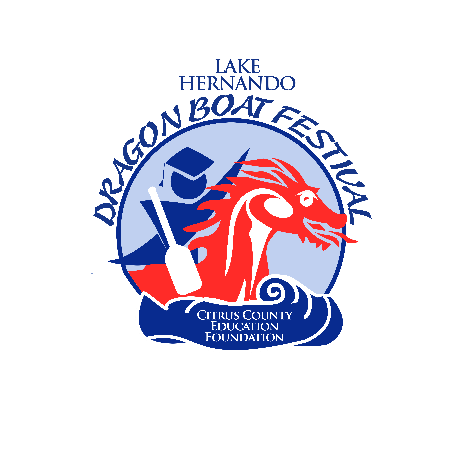 Lake Hernando Dragon Boat Festival“Beast of the Southeast”SponsorshipSponsorship of the 2022 Lake Hernando Dragon Boat Festival is a great way to show a large audience your company’s dedication to education and your community. It is an incredible way to partner with the Citrus County Education Foundation (CCEF)  to help support programs that impact over 16,000 students and teachers in Citrus County. This international event is now the largest of its kind in the southeast, with over 85 teams and over 5,000 attendees including racers, spectators, and volunteers.The Dragon Boat Festival benefits the Citrus County Education Foundation, the only 501(c)(3) non-profit organization whose sole mission is to support public education, prekindergarten through 12th grade. Funds raised help support programs such as; Foundation 4 Success classroom mini-grants, First Library early literacy program, scholarships for high school seniors, classroom technology enhancements, Supplies 4 Success free teacher store, the Citrus County Regional Science & Engineering Fair, Math Field Day, student art festivals; and investments in numerous other programs supporting our students.This year’s event will be held on Saturday, November 5th, 2022, and we are asking for your support. Please review the attached sponsorship opportunities. We greatly appreciate your support of our children knowing that the impact on students and teachers of Citrus County comes from the generosity of donors like you. Sincerely,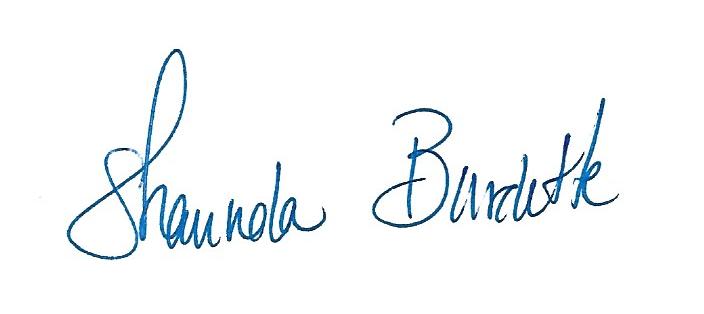 Shaunda Burdette, Executive Director	           Ted King, Event ChairCitrus County Education Foundation		Citrus County Education Foundationburdettes@citrusschools.org                   		theodore.king@duke-energy.com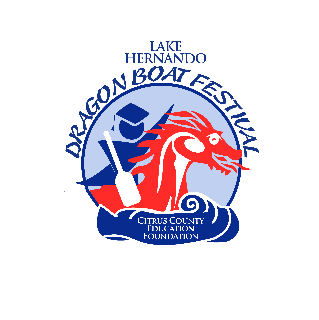 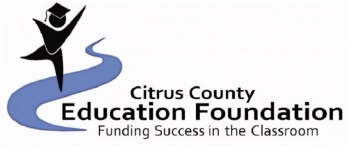 SponsorshipsFlagship Sponsor $5,000Print and broadcast advertising (flyers, posters, radio ads, etc.)All CCEF marketing and social media outlets regarding Dragon Boat.Logo on festival T-shirtsFestival banner and programProminently displayed link to your website on the Hernando Dragon Boat Festival pageBroadcast advertisements on Race DayOne complimentary vendor spaceOne complimentary Dragon Boat team entry feeGold Sponsor $2,500Company name/logo displayed on the Lake Hernando Dragon Boat Festival pageMarketing on CCEF’s social media outlets.Logo on festival T-shirtsOne Complimentary vendor spaceFestival bannerBroadcast advertisements on Race DaySilver Sponsor $1,000Company name/logo displayed on the Lake Hernando Dragon Boat Festival pageMarketing on CCEF’s social media outletsLogo on festival T-shirtsOne Complimentary vendor spaceFestival bannerBroadcast advertisements on Race DayBronze Sponsor $500Name on festival bannerMarketing on CCEF’s social media outletsOne complimentary vendor space Logo on festival T-shirtsFriends of Dragons Sponsor $150Name on festival bannerMarketing on CCEF’s social media outletsLake Hernando 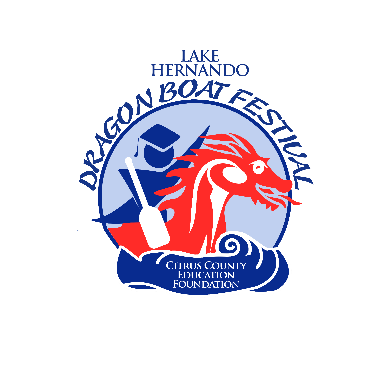 Dragon Boat Festival2022 SPONSORSHIP AGREEMENT Name of Company, Organization, or Individual as it should appear in promotional material: ____________________________________________________________________________________ Contact Name______________________________________________________________________Email _____________________________________________________________________________ Address____________________________________________________________________________ City_____________________________________    State________      Zip____________ Phone #______________________ Website ________________________________________________________________  *attach a business card if availableSponsorship Level: _____ Flagship Sponsor $5,000_____ Gold Sponsor $2,500_____ Silver Sponsor $1,000_____ Bronze Sponsor $500_____ Friends of Dragons Sponsor $150Citrus County Education Foundation, Inc. is a 501(c)(3) nonprofit organization. Contributions are tax-deductible. A confirmation letter/receipt will be sent to donors after full payment is received. SPONSORSHIP DEADLINE October 21, 2022. Direct questions to: CCEF Executive Director Shaunda Burdette, 352.726.1931 x2240, burdettes@citrusschools.org. ALL SPONSORS– please submit your logo (JPEG format) and web address as soon as possible for display on CCEF, and Dragon Boat websites. By signing this form, you agree to all participation guidelines for sponsors. NAME_____________________________________________________________________ SIGNATURE_____________________________________Date______________________Please make checks payable to CCEF and attach a business card if available. Mail to:Citrus County Education FoundationAttn: Dragon Boat FestivalP.O. Box 2004Inverness, FL 34451Donation Amount: ________________ Check #: ________________ 